Opole, ……………………………….OŚWIADCZENIE NABYWCY ABONAMENTU MIESZKAŃCAImię i nazwisko: ……………………..………………..…………………………………Adres: ul. ………………………..……………………… nr domu: ………………… nr mieszkania ………………….Kod pocztowy: ………………………  OpoleDokumentem potwierdzającym mój adres zamieszkania jest ………………………………………………. (Wypełnić, jeżeli dokumentem potwierdzającym zamieszkanie nie jest dowód rejestracyjny, osobisty z adresem lub prawo jazdy.)Nr rejestracyjny ……………………………………..Nr abonamentu ………………………..…………Oświadczam, że zostałam/em poinformowany o tym, że przysługuje mi prawo do nabycia abonamentu mieszkańca: na jeden pojazd samochodowy, jednego rodzaju, 
(zgodnie z § 3 ust. 3 pkt 6 Uchwały Rady Miasta Opola nr XIX/394/19 z dn. 28 listopada 2019 r. 
- „mieszkaniec strefy A i strefy B ma prawo do wykupienia jednego rodzaju abonamentu mieszkańca.”);na jeden lokal mieszkalny przysługują maksymalnie dwa abonamenty, 
(zgodnie z § 3 ust. 3 pkt 7 Uchwały Rady Miasta Opola nr XIX/394/19 z dn. 28 listopada 2019 r. 
- „na jeden lokal mieszkalny przysługują maksymalnie dwa abonamenty mieszkańca.”).Abonament mieszkańca przysługuje wyłącznie na jeden pojazd samochodowy o dopuszczalnej masie całkowitej do 3,5 t.Prawo do nabycia abonamentu mieszkańca nie zwalnia kierowcy z przestrzegania przepisów o ruchu drogowym.● Oświadczam, że posiadam pojazd na podstawie tytułu własności/współwłasności jako osoba fizyczna oraz, że pojazd nie jest zarejestrowany na działalność gospodarczą. ● Oświadczam, że miejsce mojego zamieszkania znajduje się w obszarze  strefy płatnego parkowania:         strefa A       strefa B*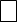 * zaznaczyć właściwe● Wybieram abonament na : *     	    dwie ulice  drugą ulicę wybieram:  ……………………………………………………….……………………… .  całą strefę :     A         B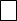               * zaznaczyć właściwePodstawa prawna do nabywania abonamentów mieszkańca: UCHWAŁA NR XIII/203/15 RADY MIASTA OPOLA z dnia 2 lipca 2015 r. w sprawie ustalenia strefy płatnego parkowania, określenia wysokości stawek i sposobu pobierania opłat za postój pojazdów samochodowych na drogach publicznych w strefie płatnego parkowania. (tekst jednolity Dz. Urz. Woj. Opolskiego z 2023 r. poz. 2272; Uchwała Nr XIII/203/15 Rady Miasta Opola; 
Uchwała  Nr XIX /394/19 Rady Miasta Opola; tekst jednolity Dz. Urz. Woj. Opolskiego z 2023 r. poz. 2272 ze zm.; UCHWAŁA NR LXXXII/1408/23 RADY MIASTA OPOLA z dnia 28 grudnia 2023 r.Uprzejmie informujemy, iż zgodnie z art. 13 ust. 1 i ust. 2 ogólnego rozporządzenia o ochronie danych osobowych z dnia 27 kwietnia 2016 r. informuję, iż:Administratorem Państwa danych podanych w oświadczeniu jest Zakład Komunalny 
Sp. z o.o. w Opolu, ul. Podmiejska 69;Inspektor ochrony danych za pośrednictwem adresu iodo@zk.opole.pl; Pani/Pana dane osobowe będą przetwarzane w celu wypełnienia obowiązku prawnego ciążącego na Administratorze oraz  pozostałych celach związanych z prowadzeniem działalności gospodarczej oraz wykonywaniem usprawiedliwionych celów spółki;Odbiorcą Pani/Pana danych osobowych będą: administrator, Gmina Opole, MZD Opole,  E-Service (zapłata przy użyciu instrumentów płatniczych); Pani/Pana dane osobowe nie będą przekazywane do państwa trzeciego, 
organizacji międzynarodowej;Pani/Pana dane osobowe będą przechowywane przez okres trwania umowy oraz po zakończeniu jej trwania w celu wypełnienia obowiązku prawnego ciążącego na Administratorze;Posiada Pani/Pan prawo dostępu do treści swoich danych, ich sprostowania, uzupełnienia, modyfikacji i wniesienia sprzeciwu;Ma Pani/Pan prawo wniesienia skargi do UODO gdy uzna Pani/Pan, iż przetwarzanie danych osobowych narusza przepisy ogólnego rozporządzenia o ochronie danych osobowych z dnia 27 kwietnia 2016 r.;Podanie danych osobowych przez Panią/Pana jest dobrowolne. Dane będą przetwarzane w sposób zautomatyzowany; Podanie przez Panią/Pana danych osobowych jest warunkiem umownym.Pod rygorem odpowiedzialności karnej, o której mowa w art. 233 § 1 Ustawy z dnia 6 czerwca 1997r. – Kodeks karny (Dz. U. z 2014r., poz. 538) oświadczam, że ww. dane są prawdziwe 
i zgodne z rzeczywistym stanem faktycznym na dzień złożenia niniejszego wniosku.Zapoznałam/em się z treścią oświadczenia, które jest dla mnie zrozumiałe.……………….……………………..……………………………………..      Data i czytelny podpis nabywcy abonamentu